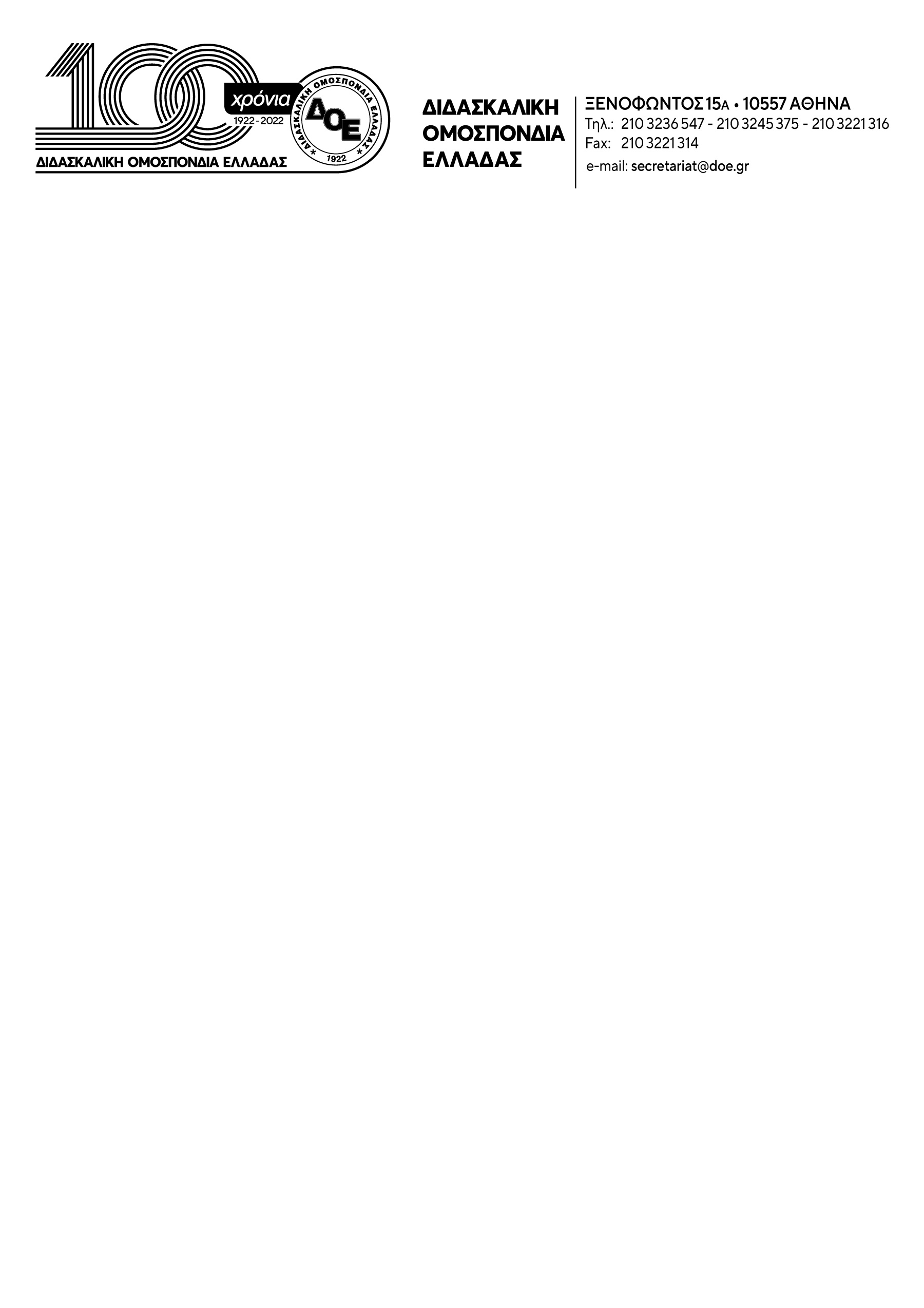 Θέμα: Ακυρώνουμε την υλοποίηση των εξετάσεων PISA.Η πολιτική ηγεσία του Υ.ΠΑΙ.Θ., με πλήρη απουσία διάθεσης να αντιληφθεί το αρνητικό πρόσημο του ανάλογου περσινού της εγχειρήματος που, υποτίθεται ως «απολύτως επιτυχημένο», θα τύγχανε γενικευμένης εφαρμογής, σε εφαρμογή του ν.4823/21 επιχειρεί να διενεργήσει και φέτος εξετάσεις διαγνωστικού χαρακτήρα σε εθνικό επίπεδο για τους/τις μαθητές/τριες της ΣΤ΄ τάξης 300 Δημοτικών και της Γ΄ τάξης 300 Γυμνασίων.Το Δ.Σ. της Δ.Ο.Ε. είχε τονίσει με την περσινή του ανακοίνωση για το ίδιο ζήτημα ότι οι κυβερνώντες «επιδιώκουν να ενισχύσουν τον κοινωνικό ανταγωνισμό, τη λογική “όλοι εναντίον όλων”, με τα αποτελέσματα να ιεραρχούν μαθητές και σχολεία, ανοίγοντας τον αντιδραστικό δρόμο για την γονεϊκή επιλογή σχολείων, μέσω της σύγκρισης». Το γεγονός ότι το πρόγραμμα της Ν.Δ. για την παιδεία, που δημοσιοποιήθηκε πριν λίγες ημέρες,  περιλαμβάνει αυτήν ακριβώς την εξαγγελία, για «ελεύθερη επιλογή από γονέα της σχολικής μονάδας φοίτησης των μαθητών», κάτι που παρουσιάζεται ως προνόμιο στους γονείς ενώ θα οδηγήσει σε υποβάθμιση σχολείων και επιλογή και μαθητών από τα σχολεία (κάτι που έχει ήδη συμβεί όπου εφαρμόστηκαν ανάλογα συστήματα), επιβεβαιώνει, δυστυχώς, τους ολέθριους σχεδιασμούς που κρύβονται πίσω από το όλο εγχείρημα.Οι εξετάσεις διαγνωστικού χαρακτήρα σε εθνικό επίπεδο αποτελούν μέρος του συνολικού αντιδραστικού σχεδιασμού του Υ.ΠΑΙ.Θ. για την εφαρμογή της αξιολόγησης μαθητών-εκπαιδευτικών-σχολικών μονάδων, με οδυνηρές συνέπειες για τη δημόσια εκπαίδευση, με περαιτέρω υποβάθμιση του ρόλου των εκπαιδευτικών και ασφυκτικό έλεγχο των σχολικών πρακτικών και διδασκαλίας, με μη εκπαιδευτικά κριτήρια.Η δίωρη εξέταση σε Γλώσσα και Μαθηματικά με ποσοτικούς δείκτες και κοινά θέματα για όλη τη χώρα μετατρέπει τους/τις μαθητές/τριες σε πειραματόζωα ενός πειράματος που έχει ως στόχο την κατηγοριοποίηση των σχολείων και τον μορφωτικό αποκλεισμό μεγάλου μέρους του μαθητικού πληθυσμού. Οι μαθητές/τριές μας οδηγούνται σε ένα αγώνα δρόμου ώστε να ανταπεξέλθουν σε «φασόν», πανελλήνιου τύπου εξετάσεις, που καλλιεργούν την κουλτούρα απόρριψης που θα τους συνοδεύει σε όλες τις βαθμίδες της εκπαίδευσης.Οι εξετάσεις PISA μόνο αθώες δεν είναι!Αποτελούν εργαλεία των αντιεκπαιδευτικών σχεδίων του Ο.Ο.Σ.Α. για τη δημόσια εκπαίδευση. Επιχειρούν να αλλάξουν τη λειτουργία του δημόσιου σχολείου και να το μετατρέψουν σε ένα εξεταστικό κέντρο όπου θα κυριαρχεί η εμπορευματοποίηση του μορφωτικού αγαθού.Δεν θα επιτρέψουμε να μετατραπεί η γνώση σε τυποποιημένη μετρήσιμη δεξιότητα, θυσιάζοντας οποιαδήποτε έννοια ολόπλευρης ανάπτυξης και ουσιαστικής καλλιέργειας των μαθητών/τριών. Να μη «νεκρώσει» η γνώση και η κριτική σκέψη πάνω στα σύγχρονα κοινωνικά ζητήματα.Υπερασπιζόμαστε το δημόσιο σχολείο, τον παιδαγωγικό ρόλο των εκπαιδευτικών και τα μορφωτικά δικαιώματα των μαθητών/τριών μας. Με βάση τα παραπάνω: Κηρύσσουμε πανελλαδική 4ωρη διευκολυντική στάση εργασίας για το πρώτο 4ωρο του πρωινού προγράμματος, στις 1ο Μαΐου, ημέρα διεξαγωγής των εξετάσεων, προκειμένου να ακυρώσουμε τις εξετάσεις  κατηγοριοποίησης και αποκλεισμού.Καλούμε τους Συλλόγους Π.Ε. της χώρας να προβούν σε κοινές ενημερώσεις – συζητήσεις με τις ενώσεις – συλλόγους γονέων και συλλόγους διδασκόντων, ώστε να απορρίψουν τη συμμετοχή στις εξετάσεις.Καλούμε τους εκπαιδευτικούς να συμμετέχουν στις κινητοποιήσεις προκειμένου να αποτραπεί η παραπέρα υποβάθμιση του δημόσιου σχολείου. 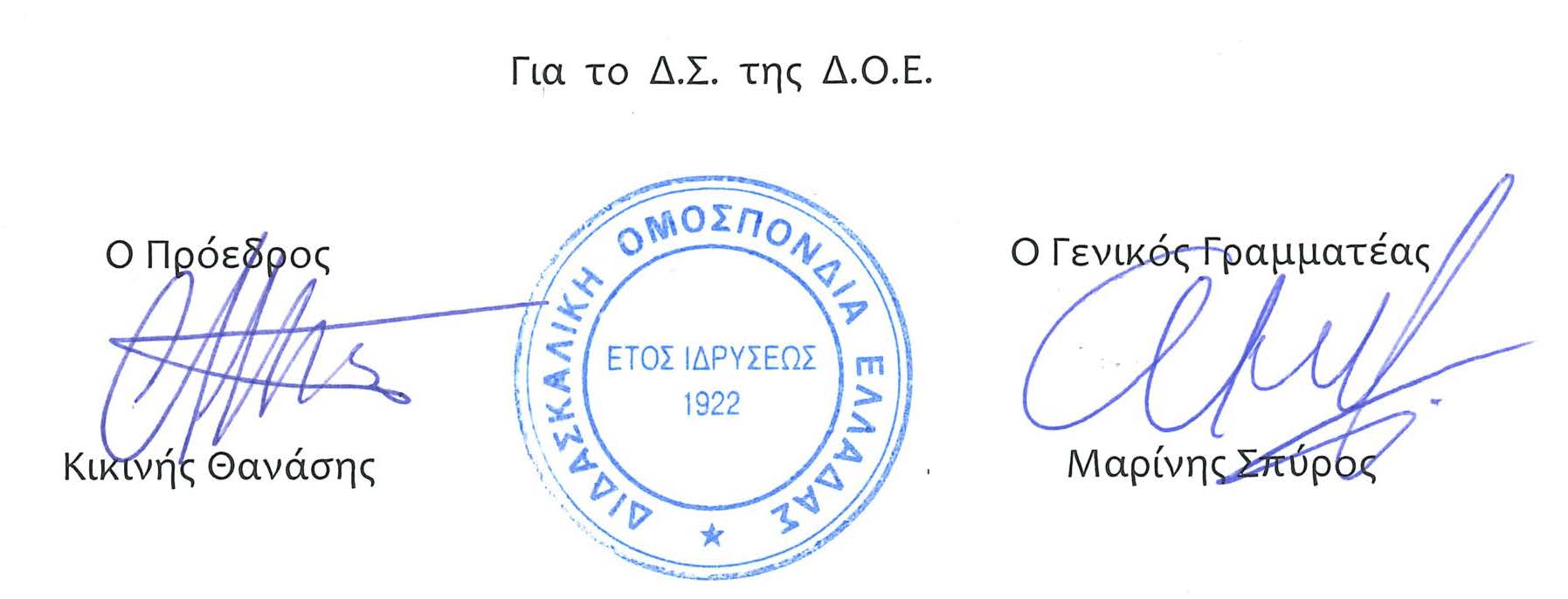 Αρ. Πρωτ. 483Αθήνα 3/5/2023ΠροςΤους Συλλόγους Εκπαιδευτικών Π.Ε.